令和４年１月１８日参加申し込み者各位団委員長各位隊長各位日本ボーイスカウト兵庫連盟指導者委員長　笠 原 章 雄「障がい児スカウティング指導者セミナー」開催方法変更についてお知らせ三指.新しい年もすでに1月中旬も過ぎ、皆様におかれましてはいかがお過ごしでしょうか？新連盟長の推戴式も滞りなく済まされて、順調にスカウティングも展開できるものと思います。今年は厳しい寒さとともに新型コロナウイルスのオミクロン株が大変なスピードで感染拡大して猛威を奮い社会生活に大きな影響を与えています。そんな中、障がい児スカウティング指導者セミナー開催について、村山大介講師・高田県連盟コミッショナー及び中島県ディレクターと検討し、黒田理事長とも確認した結果、下記のようにセミナーの実施方法を昨年同様オンライン方式で変更開催させていただきますので、ご理解をいただきますようお願いいたします。尚、詳細が決まり次第、再度皆様にお知らせします。弥栄記１．開催方法　：	対面式セミナーから、zoomでの開催とします。２．開催時間　：	現在、村山大介主任講師と調整中ですが、当初のように終日のセミナーではなく、時間が短縮される予定です。（午後からの予定です）３．参加費　：	500円から無料４．定　　員  ：	定員を50名から70名と変更させていただきます。５．申込方法　：	昨年ご案内した申込用紙に必要事項をご記入いただき、必ず参加希望者	のメールアドレスを記入していただいたうえで、メールにて兵庫連盟指	導者委員会宛shidosha@hyogo.scout.jpに送信してください。	また、アンケートにも各自入力をお願いいたします。6．Web登録　：＜参加申込＞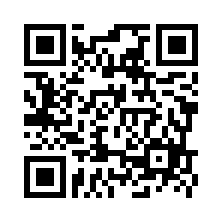 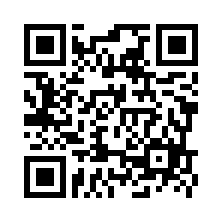 	下記URLもしくは左の二次元コードよりお申込みください。	（1/31期限）。		URL→　https://forms.gle/aLVmnWcNhuebiPv36	＜事前アンケート＞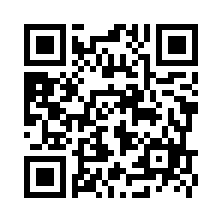 		下記URLもしくは左の二次元コードの事前アンケートに、		入力をお願いします（1/31期限）。		URL→　https://forms.gle/7HYNExu4bsSs6e2z6	以上